ERASMUS+ KA107 PROGRAMME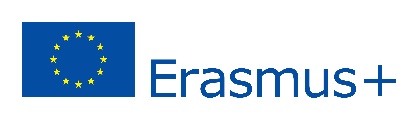 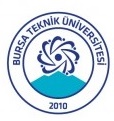 MOBILITY FOR STUDIESAPPLICATION FORM I certify that the information given above is correct. DOCUMENTS TO BE ATTACHED TO THE APPLICATION FORM:Up to date Transcript of RecordsPhotocopy of ID / PassportDocuments should NOT be filled in by hand.The results will be published on the university’s website.Please fill in and submit this form until12.12.2022with the required to document to Vice-Dean for Scientific Research and International Cooperation OfficeNameSurnameID NumberStudent NumberGenderDate and Place of BirthNationalityFacultyDepartmentYear of studyBachelor / Master / PhDGPA (at the time of application) /100Foreign Language proficiency (English or Turkish) /100AddressTelephoneE-mailDisabled student Yes                                   NoStudent under protection of the state  Yes                                   NoStudent of disadvantaged background Yes                                   NoHave you ever participated in an Erasmus+ programme? Yes                                   NoIf the above answer is yes,KA107 Mobility for studies / Mobility for traineeshipAcademic Year :Length of time:Name and surname of the Applicant				Signature				Date